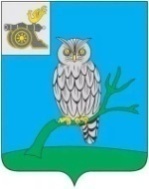 АДМИНИСТРАЦИЯ МУНИЦИПАЛЬНОГО ОБРАЗОВАНИЯ«СЫЧЕВСКИЙ РАЙОН»  СМОЛЕНСКОЙ ОБЛАСТИ П О С Т А Н О В Л Е Н И Еот  19 апреля 2023 года  № 164О проведении мероприятий в рамках реализации приоритетного проекта «Формирование комфортной городской среды» в 2024 годуС целью создания комфортной городской среды на территории Сычевского городского поселения Сычевского района Смоленской области,                 в соответствии с Федеральным законом от 06.10.2003 года № 131-ФЗ                        «Об общих принципах организации местного самоуправления в Российской Федерации», руководствуясь Уставом Сычевского городского поселения Сычевского района Смоленской области,Администрация муниципального образования «Сычевский район»           Смоленской области п о с т а н о в л я е т:1. Отделу городского хозяйства Администрации муниципального образования «Сычевский район» Смоленской области: 1.1. Организовать с 25.04.2023 года по 25.05.2023 года прием предложений от жителей г. Сычевка по выбору общественных территорий, благоустраиваемых на территории Сычевского городского поселения Сычевского района Смоленской области в 2024 году.1.2. Определить пунктом сбора предложений, указанных в пункте 1
настоящего постановления помещение отдела городского хозяйства Администрации муниципального образования «Сычевский район»
Смоленской области (г. Сычевка, ул. Пушкина, д.25).1.3. Для организации общественного обсуждения по результатам приема предложений от жителей г.Сычевка по выбору общественных территорий, благоустраиваемых на территории Сычевского городского поселения Сычевского района Смоленской области в 2024 году, образовать общественную комиссию и утвердить ее состав согласно приложению № 1.2.1. Провести в период с 25.04.2023 года по 25.05.2023 года общественные обсуждения по выбору дворовых территорий и  утверждению перечня мероприятий по благоустройству дворовых территорий многоквартирных домов, расположенных на территории Сычевского городского поселения Сычевского района Смоленской области в 2024 году согласно приложению №2.2.2. Утвердить Порядок проведения отбора дворовых территорий  многоквартирных домов для проведения работ по благоустройству дворовых территорий, расположенных в Сычевском городском поселении Сычевского района Смоленской области, в рамках реализации приоритетного проекта «Формирование комфортной городской среды» в 2024 году.2.3.  Для организации общественных обсуждений, отбора дворовых территорий многоквартирных домов и утвердить ее состав согласно приложению №3.2.4. Общественной комиссии обеспечить информирование и участие общественности в обсуждении перечня дворовых территорий и  мероприятий по благоустройству дворовых территорий многоквартирных домов, расположенных на территории Сычевского городского поселения Сычевского района Смоленской области в 2024 году:- ремонт дворовых проездов;- обеспечение освещения дворовых территорий;- установка скамеек;- установка урн;- ремонт и (или) устройство автомобильных парковок;- ремонт и (или) устройство тротуаров;- ремонт и (или) устройство площадок для мусорных контейнеров.2.5. В рамках  общественных обсуждений по утверждению перечня дворовых территорий и мероприятий по благоустройству дворовых территорий многоквартирных домов, расположенных на территории Сычевского городского поселения Сычевского района Смоленской области в 2024 году,  провести 26.05.2023 года в 12 часов 00 минут встречу заинтересованной общественности по данному вопросу по адресу: Смоленская область,                         г. Сычевка,  пл. Революции, д. 1 (актовый зал здания Администрации). 2.6. По окончании общественных обсуждений в срок до 31.05.2023 года провести анализ материалов, составить протокол и разместить его                             на официальном сайте Администрации муниципального образования «Сычевский район» Смоленской области в информационно-телекоммуникационной сети «Интернет».2. Настоящее постановление подлежит размещению на официальном сайте Администрации муниципального образования «Сычевский район» Смоленской области в информационно-телекоммуникационной сети "Интернет".3. Контроль за исполнением настоящего постановления возложить                    на заместителя Главы муниципального образования «Сычевский район» Смоленской области К.Г. Данилевича.И.п. Главы муниципального образования«Сычевский район» Смоленской области                                         Т.П. ВасильеваПриложение № 1к постановлению Администрациимуниципального образования«Сычевский район»Смоленской областиот 19.04.2023 года № 164СОСТАВ ОБЩЕСТВЕННОЙ КОМИССИИдля организации общественного обсуждения по результатам приема предложений от жителей г.Сычевка по выбору общественных территорий, благоустраиваемых на территории Сычевского городского поселения Сычевского района Смоленской области в 2024 годуЭ.С. Копылова – председатель Сычевской районной общественной организации ветеранов (пенсионеров) войны, труда, вооруженных сил и правоохранительных органов, председатель общественной комиссии; Е.В. Пономаренко – старший менеджер отдела городского хозяйства Администрации муниципального образования «Сычевский район» Смоленской области, секретарь общественной комиссииЧлены общественной комиссии:Т.П. Парахина – Глава муниципального образования Сычевского городского поселения Сычевского района Смоленской области                                   (по согласованию); О.В. Калинкина – начальник отдела городского хозяйства  Администрации муниципального образования «Сычевский район» Смоленской области;Т.А. Приймак – начальник отдела по строительству и ЖКХ Администрации муниципального образования «Сычевский район» Смоленской области;И.В. Толкачева – главный специалист – архитектор Администрации муниципального образования «Сычевский район» Смоленской области;Т.А. Глазкова – начальник отдела по земельным и имущественным отношениям Администрации муниципального образования «Сычевский район» Смоленской области;О.Ю. Зенковская – выпускающий редактор газеты "Сычевские вести" СОГУП "Восточная объединенная редакция" (по согласованию);А.В. Жохов – председатель районной общественной организации  «Совет отцов», депутат  Совета депутатов Сычевского городского поселения  Сычевского  района Смоленской области (по согласованию);Н.М. Иванова – председатель районной общественной организации   «Женсовет» (по согласованию);   П.А. Ватолин – генеральный директор ООО «Олимп», депутат Сычевского городского поселения Сычевского района Смоленской области                 (по согласованию);Л.П. Смолина – председатель Совета по малому и среднему  предпринимательству при Администрации муниципального образования «Сычевский район» Смоленской области (по согласованию);Т.П.Потапова - представитель регионального отделения Общероссийского народного фронта в Смоленской области (по согласованию)Приложение № 2к постановлению Администрациимуниципального образования«Сычевский район»Смоленской областиот  19.04.2023 года № 164ПОРЯДОКпроведения отбора дворовых территорий многоквартирных домов для проведения работ по благоустройству дворовых территорий, расположенных в Сычевском городском поселении Сычевского района Смоленской области, в рамках реализации приоритетного проекта «Формирование комфортной городской среды» в 2024 году1. Настоящий Порядок разработан в целях обеспечения единого подхода к отбору дворовых территорий многоквартирных домов (далее - отбор дворовых территорий МКД) для реализации приоритетного проекта «Формирование комфортной городской среды» в 2024 году и определяет условия и критерии отбора дворовых территорий МКД для проведения работ по благоустройству дворовых территорий.2. Основные понятия, используемые в настоящем Порядке:1) организатор отбора - органы местного самоуправления муниципального образования, на территории которого находится дворовая территория МКД, и которая объявляет сообщение о проведении отбора дворовых территорий МКД и осуществляет прием заявок от участников отбора;2) комиссия – специально сформированная рабочая группа,  осуществляющая отбор заявок, поступивших в органы местного самоуправления от участников отбора (далее по тексту – Комиссия);3) благоустройство дворовых территорий - комплекс мероприятий, направленных на улучшение санитарного, экологического и эстетического состояния дворовой территории;4) заявка - заявка на участие в отборе дворовых территорий МКД для проведения работ по благоустройству дворовых территорий по форме, указанной в приложении № 1 к настоящему Порядку;5) паспорт благоустройства дворовой территорий многоквартирного дома - документ, составленный по форме, указанной в приложении № 2                               к настоящему Порядку;6) участник отбора – собственники  помещений МКД. Решение принимается большинством голосов от общего числа всех собственников помещений в многоквартирном доме, и оформляется протоколом по форме, указанной в приложении № 3 к настоящему Порядку.3. Комиссия готовит сообщение о проведении отбора дворовых территорий МКД, которое подлежит размещению на официальном сайте Администрации муниципального образования.4. Заявка на участие в отборе дворовых территорий МКД подается участником отбора Комиссии в письменной форме в срок, установленный                   в сообщении о проведении отбора дворовых территорий МКД.5. К заявке прилагаются следующие документы:1) протокол общего собрания собственников помещений                                      в многоквартирном доме, оформленный в соответствии                                                      с требованиями Жилищного кодекса Российской Федерации, с принятым решением об участии в отборе дворовых территорий МКД на проведение работ по  благоустройству дворовых территорий;2) паспорт благоустройства дворовых территорий многоквартирных домов.6. Благоустройству не подлежат следующие дворовые территории многоквартирных домов:1) введенные в эксплуатацию позднее 2015 года;2) на территории которых уже проводились работы по  благоустройству дворовых территорий многоквартирных домов.7. Участник отбора предоставляет Комиссии заявку и протокол собрания собственников жилых помещений МКД в сроки, указанные в сообщении о проведении отбора дворовых территорий МКД в письменной форме.В отношении дворовой территории многоквартирного дома может быть подана только одна заявка на участие в отборе.8. Каждая заявка на участие в отборе регистрируется Комиссией.9. Комиссия проводит отбор представленных заявок  исходя из содержания и значимости критериев отбора дворовых территорий многоквартирных домов для отбора дворовых территорий, указанных в приложении № 4 к настоящему Порядку.10. Комиссия рассматривает заявки на участие в отборе на соответствие требованиям, установленным настоящим Порядком, о чем составляется протокол рассмотрения, в котором в обязательном порядке рассматриваются и оцениваются заявки всех участников отбора.11. Заявка на участие в отборе отклоняется комиссией в следующих случаях:1) представления пакета документов не в полном объеме;2) представления недостоверных сведений.12. Отбор признается несостоявшимся в случаях, если:1) отклонены все заявки на участие в отборе2)  подано менее двух заявок.Заявка на участие в отборе дворовых территорий многоквартирных домов для проведения работ по благоустройству дворовых территорий, расположенных в Сычевском городском поселении Сычевского района Смоленской области, в рамках реализации приоритетного проекта «Формирование комфортной городской среды» в 2024 годуПАСПОРТблагоустройства дворовой территориипо состоянию на ____________г.Общие сведения об уровне благоустроенности территории *   - при образовании дворовой территории земельными участками нескольких МКД в пунктах 1.1. и 1.2. указываются данные для каждого МКД.** - благоустроенной считается территория, обеспеченная твердым покрытием, позволяющим комфортное передвижение по основным пешеходным коммуникациям в любое время года и в любую погоду, освещением, игровым оборудованием для детей возрастом до пяти лет и набором необходимой мебели, озеленением, оборудованными площадками для сбора коммунальных отходов.Характеристика благоустройстваПриложение: Схема земельного участка территории с указанием ее размеров и границ, размещением объектов благоустройства на _____ л.Дата проведения инвентаризации: «___» ______ 202__г.Ф.И.О., должности и подписи членов инвентаризационной комиссии: _________________________________  _________/_________________________________/ (организация, должность)                          (подпись)                         (Ф.И.О.)__________________________________  ________/ _________________________________/ (организация, должность)                          (подпись)                         (Ф.И.О.)_________________________________  _________/ _________________________________/ (организация, должность)                          (подпись)                         (Ф.И.О.)_________________________________  __________/_________________________________/ (организация, должность)                          (подпись)                         (Ф.И.О.)__________________________________  ________/ _________________________________/ (организация, должность)                          (подпись)                         (Ф.И.О.)_________________________________  _________/ _________________________________/ (организация, должность)                          (подпись)                         (Ф.И.О.)_________________________________  __________/_________________________________/ (организация, должность)                          (подпись)                         (Ф.И.О.) Протокол № ____Город/село, ул. ________________, дом N _____
Дата проведения "___" __________ 202__ г.
Время проведения ______ час. ______ мин. - ______ час. ______ мин.

Общая площадь жилых и нежилых помещений ____________ кв. м.

Присутствовали собственники помещений (представители собственников)
согласно списку регистрации:
жилых помещений __________ , __________% голосов;
нежилых помещений __________ , __________% голосов.

Предложено из числа присутствующих собственников помещений избрать председателя, секретаря собрания и членов счетной комиссии в составе ______человек.

Предложены кандидатуры:
председателя собрания ________________________
секретаря собрания ________________________
членов счетной комиссии ______________________

Результаты голосования по вопросу выборов председателя собрания, секретаря собрания и членов счетной комиссии:
ЗА _______ , _______%
ПРОТИВ _______ , _______%
ВОЗДЕРЖАЛИСЬ _______ , _______%

В результате голосования большинством голосов избраны:
председатель собрания ________________________
секретарь собрания ________________________
члены счетной комиссии ______________________

Повестка дня собрания:
1. О проведении благоустройства дворовой территории многоквартирного дома.
2. Об определении уполномоченного лица на подачу заявки для участия в отборе дворовых территорий многоквартирных домов.
3. Об утверждении видов планируемых работ.
4. Об определении обязанности финансового или трудового участии собственников помещений в работах по благоустройству дворовой территории. 

По первому вопросу повестки дня:

О проведении благоустройства дворовой территории многоквартирного дома,
которое финансируется за счет средств областного,  федерального и местного бюджетов, с
информацией выступил ______________________________.
Выступающий представил присутствующим информацию:
о техническом состоянии дворовой территории многоквартирного дома;
о потребности в проведении благоустройства дворовой территории многоквартирного дома, в том числе о необходимости ремонта
асфальтобетонного покрытия, освещения дворовой территории, установки скамеек, урн, устройство автомобильных парковок, ремонт и (или) устройство тротуаров, ремонт и (или) устройство площадок для мусорных контейнеров.

По первому вопросу выступили:
(Ф.И.О. собственников/представителей собственников):
__________________________________________________________________;
___________________________________________________________________.

Результаты голосования по первому вопросу:
ЗА _______,_______%
ПРОТИВ _______, _______%
ВОЗДЕРЖАЛИСЬ _______, _______%

Решение по первому вопросу:
По результатам обсуждения принято/не принято решение о проведении
благоустройства дворовой территории многоквартирного дома.

По второму вопросу повестки дня:

По вопросу определения лиц, уполномоченных для подачи заявки на участие
в отборе дворовых территорий многоквартирных домов, выступил
__________________________________________________________________,

который внес предложение по вопросу определения представителей собственников помещений, уполномоченных подать заявку на участие в отборе дворовых территорий многоквартирных домов. Предложены кандидатуры:
______________________________________________________________________________________________________________________________________.

По второму вопросу выступили:

(Ф.И.О. собственников/представителей собственников):

___________________________________________________________________.

Результаты голосования:
ЗА _______, _______%
ПРОТИВ _______ ,_______%
ВОЗДЕРЖАЛИСЬ _______, _______%
По результатам обсуждения избраны уполномоченные лица от собственников
помещений многоквартирного дома:
______________________________________________________________________________________________________________________________________
___________________________________________________________________

По третьему вопросу повестки дня:

По вопросу планируемых работ выступил ________________________________________________________________,
который дал разъяснения по минимальному перечню работ по благоустройству дворовой территории:
- асфальтирование дворовой территории;- освещение дворовой территории;- установка скамеек;- установка урн;- устройство автомобильных парковок;- ремонт и (или) устройство тротуаров;- ремонт и (или) устройство площадок для мусорных контейнеров.
Результаты голосования:
ЗА _______ ,_______%
ПРОТИВ _______ ,_______%
ВОЗДЕРЖАЛИСЬ _______ ,________%

По результатам обсуждения принято/не принято решение утвердить виды
планируемых работ.

По четвертому вопросу повестки дня:
Об определении обязанности финансового или трудового участии собственников помещений в работах по благоустройству дворовой территории с информацией выступил ____________________________________________________ и предложил_____________________________________________________________________________________________________________________________.

Результаты голосования:
ЗА _______ ,_______%
ПРОТИВ _______ , _______%
ВОЗДЕРЖАЛИСЬ _______ ,_______%
По результатам обсуждения решение о финансовом и трудовом участии собственников:    принято/не принято 



Председатель собрания _____________ (подпись) ________________ (Ф.И.О.)

Секретарь собрания _____________ (подпись) ___________________ (Ф.И.О.)

Приложения к протоколу общего собрания собственников помещений в
многоквартирном доме:

- лист регистрации
- лист голосования собственников по вопросам повестки дня собственников
помещений в многоквартирном доме, принявших участие в общем собранииПриложение №4к Порядку проведения отборадворовых территориймногоквартирных домовдля проведения работпо благоустройству дворовых территорий, расположенныхв Сычевском городскомпоселении  Сычевского районаСмоленской области, в рамкахреализации приоритетного проекта«Формирование комфортнойгородской среды» в 2024 годуКРИТЕРИИ
отбора дворовых территорий многоквартирных домов
*В случае представления заявки от двух и более многоквартирных домов, оценка заявки по данному критерию проводится по дому, введенному в эксплуатацию ранее других.

** В случае представления заявки от двух и более многоквартирных домов, оценка заявки по данному критерию проводится по среднему количеству баллов, приходящихся на один дом.Приложение № 3к постановлению Администрациимуниципального образования«Сычевский район»Смоленской областиот  19.04.2023 года № 164СОСТАВ ОБЩЕСТВЕННОЙ КОМИССИИдля организации общественных обсуждений, отбора дворовых территорий многоквартирных домовК.Г. Данилевич – заместитель Главы  муниципального образования «Сычевский район» Смоленской области, председатель общественной комиссии; Е.В. Пономаренко – старший менеджер отдела городского хозяйства Администрации муниципального образования «Сычевский район» Смоленской области, секретарь общественной комиссииЧлены общественной комиссии:Т.П. Парахина  –  Глава муниципального образования Сычевского городского поселения Сычевского района Смоленской области                                (по согласованию);О.В. Калинкина – начальник отдела городского хозяйства  Администрации муниципального образования «Сычевский район» Смоленской области;Т.А. Приймак – начальник отдела по строительству и ЖКХ Администрации муниципального образования «Сычевский район» Смоленской области;И.В. Толкачева – главный специалист – архитектор Администрации муниципального образования «Сычевский район» Смоленской области;О.Ю. Зенковская – выпускающий редактор газеты "Сычевские вести" СОГУП "Восточная объединенная редакция" (по согласованию);А.В. Жохов – председатель районной общественной организации  «Совет отцов», депутат Совета депутатов Сычевского городского поселения  Сычевского  района Смоленской области (по согласованию);Н.М. Иванова – председатель районной общественной организации   «Женсовет» (по согласованию);П.А. Ватолин – генеральный директор ООО «Олимп», депутат Сычевского городского поселения Сычевского района Смоленской области               (по согласованию);Л.П. Смолина – председатель Совета по малому и среднему  предпринимательству при Администрации муниципального образования «Сычевский район» Смоленской области (по согласованию).Т.П.Потапова - представитель регионального отделения Общероссийского народного фронта в Смоленской области (по согласованию)Приложение 1  к Порядку проведения отбора дворовых территорий многоквартирных домов для проведения работ по благоустройству дворовых территорий, расположенных в Сычевском городском поселении Сычевского района Смоленской области, в рамках реализации приоритетного проекта «Формирование комфортной городской среды» в 2024 году1. Адрес многоквартирного дома:населенный пункт: __________________________________________________улица/проспект/пр.: _________________________________________________№ дома, корпус: ____________________________________________________2. Информация об иных многоквартирных домах:В случае если дворовая территория объединяет два или более многоквартирных дома, указываются адреса домов, не учтенных в п.1,ФИО и контактные данные председателей советов домов (иных уполномоченных представителей домов)улица_______________________________________ дом_____корпус___ФИО (полностью): _____________________________________________________контактный телефон: __________________________________________________почтовый адрес: _____________________________________________________улица_______________________________________ дом_____корпус___ФИО (полностью): _____________________________________________________контактный телефон: __________________________________________________почтовый адрес: _____________________________________________________улица_______________________________________ дом_____корпус___ФИО (полностью): _____________________________________________________контактный телефон: __________________________________________________почтовый адрес: _____________________________________________________3. Информация о дворовой территории:Изучив Порядок проведения отбора дворовых территорий многоквартирных домов на проведение работ по благоустройству прилегающей дворовой территории в рамках реализации приоритетного проекта «Комфортная городская среда», __________(наименование участника отбора)_______________________________, в лице _____________(наименование должности и Ф.И.О., подписавшего заявку)__________
изъявляет желание участвовать в отборе дворовых территорий многоквартирных домов.Предлагаем выполнить следующие виды работ:1._____________________________________________________________________2._____________________________________________________________________3._____________________________________________________________________4._____________________________________________________________________5._____________________________________________________________________6._____________________________________________________________________7._____________________________________________________________________
В случае если наша дворовая территория будет отобрана /не отобрана для производства работ по комплексному благоустройству дворовых территорий, просим Вас письменно уведомить уполномоченного представителя собственников помещений:
____________(ФИО представителя)________________________________________

К настоящей заявке прилагаются документы на ____ л.
4.Информация о заявителе:Должность (нужное подчеркнуть): председатель совета дома, председатель товарищества собственников жилья, другое (указать)___________________________________________________________________________________________ФИО (полностью): _____________________________________________________контактный телефон: __________________________________________________почтовый адрес: _________________________________________________________________________________________________________________________электронный адрес: ___________________________________________________Дата « ____»________________202__г.Подпись  _________________________5. Заявку принял:Заполняется сотрудником отдела городского хозяйства Администрации муниципального образования «Сычевский район» Смоленской областиЗанимаемая должность: __________________________________________________ ФИО (полностью): ______________________________________________________Дата: « ____»________________202__г.Подпись  _________________________5. Заявку принял:Заполняется сотрудником отдела городского хозяйства Администрации муниципального образования «Сычевский район» Смоленской областиЗанимаемая должность: __________________________________________________ ФИО (полностью): ______________________________________________________Дата: « ____»________________202__г.Подпись  _________________________Приложение 2 к Порядку проведения отбора дворовых территорий многоквартирных домов для проведения работ по благоустройству дворовых территорий, расположенных в Сычевском городском поселении Сычевского района Смоленской области, в рамках реализации приоритетного проекта «Формирование комфортной городской среды» в 2024 году№ п/пНаименование показателяЗначение показателя1.1Адрес многоквартирного жилого дома* 1.2Кадастровый номер земельного участка (дворовой территории)*1.3Численность населения, проживающего в пределах территории благоустройства, чел.1.4Общая площадь территории, кв. м1.5Оценка уровня благоустроенности территории (благоустроенная/ не благоустроенная) **№ п/пНаименование показателяЕд. изм.Значение показателяПримечание123452.1Требует ремонта дорожное покрытиеда/нет2.2Наличие достаточного количества парковочных местда/нет2.3Наличие площадок (детских, спортивных, для отдыха и т.д.)- количествоед.- площадькв. м2.4 Наличие оборудованной контейнерной площадки (выделенная)ед.2.5Достаточность озеленения (газонов, кустарников, деревьев)да/нет2.6Характеристика освещения территории:- количествоед.- достаточностьда/нет2.7Наличие приспособлений для маломобильных групп населения (опорных поручней, специального оборудования на детских и спортивных площадках; спусков,пандусов для обеспечения беспрепятственного перемещения)да/нетПриложение 3 к Порядку проведения отбора дворовых территорий многоквартирных домов для проведения работ по благоустройству дворовых территорий, расположенных в Сычевском городском поселении Сычевского района Смоленской области, в рамках реализации приоритетного проекта «Формирование комфортной городской среды» в 2024 годуN
п.пНаименование критериев отбора Количество баллов, присваиваемое заявке
в соответствии 
с критерием отбора 1 Продолжительность эксплуатации многоквартирного дома*Продолжительность эксплуатации многоквартирного дома*а) от 41 года и более лет 8 б) от 31 года до 40 лет 6 в) от 21 года до 30 лет 3 г) от 16 до 20 лет 1 д) от 0 до 15 лет 0 2 Доля финансового участия собственников помещений в многоквартирном доме 
в реализации мероприятий по благоустройству дворовой территории в рамках минимального и дополнительного перечня работ по благоустройству дворовых территорий (далее - доля финансового участия собственников)**Доля финансового участия собственников помещений в многоквартирном доме 
в реализации мероприятий по благоустройству дворовой территории в рамках минимального и дополнительного перечня работ по благоустройству дворовых территорий (далее - доля финансового участия собственников)**а) доля финансового участия собственников составляет 
от 10 % и более от стоимости мероприятий по благоустройству дворовой территории 10 б) доля финансового участия собственников составляет от 7 до 10 % от стоимости мероприятий по благоустройству дворовой территории 5 в) доля финансового участия собственников составляет от 5,1 до 7 % от стоимости мероприятий по благоустройству дворовой территории 3 г) доля финансового участия собственников составляет 0 % от стоимости мероприятий по благоустройству дворовой территории 0 3 Доля голосов собственников помещений в многоквартирном доме, проголосовавших за решение об участии в отборе дворовых территорий многоквартирного дома, от общего числа голосов собственников помещений в многоквартирном доме**Доля голосов собственников помещений в многоквартирном доме, проголосовавших за решение об участии в отборе дворовых территорий многоквартирного дома, от общего числа голосов собственников помещений в многоквартирном доме**а) от 98,1 до 100%10 б) от 95,1 до 98%8 в) от 91,1 до 95%6 г) от 85,1 до 91%3 д) от 70,1 до 85%1 е) до 70%0 4 Количество многоквартирных домов, имеющих общую дворовую территорию, 
от которых сформирована и представлена одна заявка Количество многоквартирных домов, имеющих общую дворовую территорию, 
от которых сформирована и представлена одна заявка а) 3 и более 5 б) 2 3 в) 1 1 5 Участие дворовой территории в отборе дворовых территорий многоквартирных домов 
в 2018 - 2020 годах Участие дворовой территории в отборе дворовых территорий многоквартирных домов 
в 2018 - 2020 годах а) дворовая территория в 2018 и/или 2019 и/или 2020 году прошла
отбор дворовых территорий многоквартирных домов, но по результатам балльной оценки критериев отбора не была включена в перечень дворовых территорий, подлежащих благоустройству в рамках муниципальной программы 15 б) дворовая территория не участвовала в отборе дворовых территорий многоквартирных домов в 2018 - 2020 годах либо заявка на участие в отборе была отклонена 0 6 Наличие в составе заявки дизайн-проекта благоустройства дворовой территорииНаличие в составе заявки дизайн-проекта благоустройства дворовой территорииа) представленная заявка содержит дизайн-проект благоустройства дворовой территории3 б) в составе заявки отсутствует дизайн-проект0 7 Наличие сформированного и поставленного на государственный кадастровый учет земельного участка, на котором расположен многоквартирный дом**Наличие сформированного и поставленного на государственный кадастровый учет земельного участка, на котором расположен многоквартирный дом**а) земельный участок, на котором расположен многоквартирный дом, сформирован и поставлен на государственный кадастровый учет5б) земельный участок, на котором расположен многоквартирный дом, не сформирован 0 